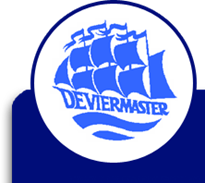 FORMULIER AANVRAAG VRIJSTELLING VAN GEREGELD SCHOOLBEZOEK
Artikel 11 onder f of artikel 11 onder g van de Leerplichtwet 1969
Dit formulier dient door de aanvrager te worden ingevuld
Aan de directeur van	: _________________________________________________________te			: _________________________________________________________Gegevens van de aanvrager	: ouder(s) / verzorger(s)Voorletter(s) en achternaam: _____________________________________________Adres				: _____________________________________________Postcode en woonplaats	: _____________________________________________Telefoon (privé of werk)	: _____________________________________________	
Gegevens van de leerling(en)	
Voornaam en achternaam	: _____________________________________________Geboortedatum 		: _________________________  groep : _____________Voornaam en achternaam	: _____________________________________________Geboortedatum		: _________________________  groep : _____________Voornaam en achternaam	: _____________________________________________Geboortedatum		: _________________________  groep : _____________

Gegevens van de aangevraagde vrijstellingPeriode 			: van ______________________  t/m _______________Reden				: _____________________________________________(zonodig op een bijlage verder toelichten)

Gegevens van de kinderen die een andere school bezoekenVoornaam en achternaam	: _____________________________________________Geboortedatum		: _____________________________________________Naam school			: _________________________  te _________________Voornaam en achternaam	: _____________________________________________Geboortedatum		: _____________________________________________Naam school			: _________________________  te _________________

OndertekeningDatum	 : ________________	: handtekening : ________________________________

INLEVEREN : ingevulde formulieren moet u, zo mogelijk, acht weken van tevoren indienen bij de directeur van de schoolBESCHIKKING
Artikel 11 onder f of artikel 11 onder g van de Leerplichtwet 1969
Aan de ouder(s)/verzorger(s) van : ____________________________________Onderwerp :  aanvraag vrijstelling van geregeld schoolbezoekik heb besloten de vrijstelling wel / niet / gedeeltelijk te verlenenreden : _____________________________________________________________________________________________________________________________________________________________________
de aanvraag op grond van artikel 11 onder g overschrijdt het totaal van tien schooldagen per schooljaar en is daarom doorgestuurd aan de leerplichtambtenaar van de woongemeente van de leerling die krachtens artikel 14, lid 3 van de Leerplichtwet 1969 een beslissing zal nemen.
OndertekeningNaam directeur van de school : ____________________________________Datum : _________________ : handtekening : ________________________Schoolstempel :BELANGRIJK				BEZWAAR
De directeur van de school is 		Op grond van de Algemene Wet Bestuursrecht (AWB) kunt u binnen zes
verplicht de leerplichtambtenaar 		weken na dagtekening een gemotiveerd bezwaarschrift indienen bij de
van de gemeente vermoedelijk  		directeur van de school. In dit bezwaarschrift moeten worden opgenomen:
ongeoorloofd verzuim te melden.                  - uw naam en adres
Tegen ouder(s)/verzorger(s) die 	 	- omschrijving van de beschikking
hun kind(eren) zonder toestemming	- gronden van het bezwaar
van school houden, kan proces-verbaal 	Bovendien kunt u de voorzitter van de sector bestuursrecht van de
worden opgemaakt.  			arrondissementsrechtbank om een voorlopige voorziening verzoeken.   
   					Griffierecht is dan verschuldigd.
INFORMATIE
Als u nog vragen heeft, kunt u zich richten tot de leerplichtambtenaar van uw gemeente.